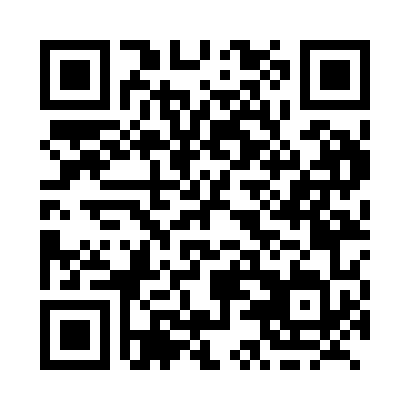 Prayer times for Gillams, Newfoundland and Labrador, CanadaMon 1 Jul 2024 - Wed 31 Jul 2024High Latitude Method: Angle Based RulePrayer Calculation Method: Islamic Society of North AmericaAsar Calculation Method: HanafiPrayer times provided by https://www.salahtimes.comDateDayFajrSunriseDhuhrAsrMaghribIsha1Mon3:245:231:266:579:3011:282Tue3:255:231:266:579:3011:283Wed3:255:241:276:579:2911:284Thu3:265:251:276:569:2911:285Fri3:265:251:276:569:2811:286Sat3:275:261:276:569:2811:277Sun3:275:271:276:569:2711:278Mon3:285:281:276:569:2711:279Tue3:285:291:286:559:2611:2710Wed3:295:301:286:559:2511:2611Thu3:295:311:286:559:2511:2612Fri3:305:321:286:549:2411:2613Sat3:305:331:286:549:2311:2514Sun3:315:341:286:549:2211:2515Mon3:315:351:286:539:2111:2516Tue3:325:361:286:539:2011:2417Wed3:335:371:296:529:1911:2418Thu3:335:381:296:529:1811:2319Fri3:345:391:296:519:1711:2320Sat3:355:411:296:519:1611:2221Sun3:375:421:296:509:1511:1922Mon3:395:431:296:499:1411:1723Tue3:415:441:296:499:1311:1524Wed3:445:451:296:489:1211:1325Thu3:465:471:296:479:1011:1126Fri3:485:481:296:469:0911:0827Sat3:505:491:296:469:0811:0628Sun3:535:511:296:459:0611:0429Mon3:555:521:296:449:0511:0130Tue3:575:531:296:439:0410:5931Wed3:595:551:296:429:0210:57